Publicado en Madrid el 21/11/2017 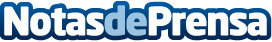 Diferencias entre el té a granel y las bolsas de té por cafetearte.esBolsas de té o té a granel: diferencias y propiedades entre ellos. Bolsas de té o té a granel: diferencias y propiedades entre los dos. Uno es más práctico y especifica cantidad y el otro conserva los minerales y aromaDatos de contacto:CaféTéArteNota de prensa publicada en: https://www.notasdeprensa.es/diferencias-entre-el-te-a-granel-y-las-bolsas_1 Categorias: Nutrición Gastronomía Medicina alternativa http://www.notasdeprensa.es